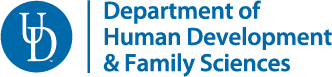 HS-7:  SUPERVISOR'S FINAL EVALUATION OF STUDENT HUMAN SERVICE INTERN	Student                                                                                                                                  Date  _________       ____Placement/Agency                                                                                                                                                   Placement supervisor                                                                                                                                             Date of Internship:  From:    __________________________   To:  ______________        ____Description of Student's Role  _____________________________________________                                              __To the Placement supervisor:	In each category, place a check mark opposite the one phrase that describes the Student intern most accurately.ABILITY TO FOLLOW INSTRUCTIONS	_____	Uses initiative in interpreting and following instructions_____	Usually follows instructions with no difficulty_____	Follows instructions with some difficulty_____	Needs repeated detailed instructionsAPPEARANCE_____	Exceptionally neat and appropriately dressed_____	Neat and appropriately dressed_____	Satisfactory appearance and dress_____	Sometimes neglectful of appearance and dressATTITUDE TOWARD WORK_____	Takes a keen interest in the training and takes initiative to learn_____	Shows interest in training and has desire to learn_____	Has some interest in the training_____	Shows little interest or enthusiasm for the trainingATTENDANCE AND PUNCTUALITY_____	Never absent or late without good cause_____	Seldom absent or late without good cause_____	Occasionally absent or late_____	Frequently absent or lateCOOPERATION_____	Always cooperates eagerly and cheerfully_____	Usually cooperates eagerly and cheerfully_____	Cooperates willingly when asked_____	Cooperates reluctantlyPUBLIC RELATIONS_____	Extremely tactful and understanding in dealing with all types of clients/people_____	Usually poised, courteous, and tactful in dealing with clients/people	_____	Tries to please clients	_____	Sometimes lacks poise and seems indifferent to othersDEPENDABILITY_____	Meets all obligations unfailingly without supervision_____	Meets obligations with very little supervision_____	Meets obligations under careful supervision_____	Sometimes fails in obligations even under careful supervisionEXPENSE CONSCIOUS (Materials and Equipment)_____	Extremely careful in using materials and equipment_____	Uses good judgment in using materials and equipment_____	Takes average care in using materials and equipment_____	Careless about equipment and materialsWORK SKILLS_____	Possesses all of the essential skills and related information_____	Has an above average command of the essential skills and related information_____	Has an acceptable command of the skills and related information_____	Lacks the essential skills and related informationOBSERVANCE OF RULES_____	Always observes agency rules_____	Seldom disregards agency rules_____	Observes most of the agency rules_____	Frequently neglects agency rulesQUALITY OF WORK_____	Has aptitude for doing neat, accurate work, and exceeding the requirements_____	Does more than required amount of neat, accurate work_____	Does normal amount of acceptable work_____	Does less than required amount of satisfactory workOVERALL EVALUATION OF STUDENT'S TRAINING_____	Outstanding_____	Above average_____	Average_____	Below average_____	PoorWhat traits may help or hinder the student's advancement?_______________________________________________________________________________                                                            _______________________________________________________________________________                                                           _______________________________________________________________________________                                                           _______________________________________________________________________________                                                           Would you recommend this student to pursue a career related to this experience?  If so, what additional recommendations would you make to better prepare the student for such a career?_______________________________________________________________________________                                                           _______________________________________________________________________________                                                           _______________________________________________________________________________                                                           _______________________________________________________________________________                                                           What special problems, if any, affected this student's performance of objectives (such as inappropriate timing of the experience, deficiencies in academic training, etc.)?_______________________________________________________________________________                                                           _______________________________________________________________________________                                                           _______________________________________________________________________________                                                           _______________________________________________________________________________                                                           Has this evaluation been discussed with the student? _____ Yes     _____ NoComments:_______________________________________________________________________________                                                           _______________________________________________________________________________                                                           _______________________________________________________________________________                                                           _______________________________________________________________________________                                                            _______________________________________________________________Placement supervisor's Signature, Title___________________________________________________DatePLEASE CHECK THE MOST APPROPRIATE RESPONSE:PLEASE CHECK THE MOST APPROPRIATE RESPONSE:Needs ImprovementFairAverageVeryGoodExcellentNotApplicablePersonal QualitiesStability, maturityPersonal QualitiesSensitivity, non-judgmental attitudePersonal QualitiesVitality, enthusiasmPersonal QualitiesAbility to apply learningPersonal QualitiesUse of good judgmentPersonal QualitiesIntegrity, values importance of confidentialityPersonal QualitiesFlexibility, acceptance of divergencePersonal QualitiesSense of commitment and involvement with othersRole Expectations Within Agency SettingUnderstanding of agency function and operationRole Expectations Within Agency SettingAbility to use resources creativelyRole Expectations Within Agency SettingWork load organizationRole Expectations Within Agency SettingColleague relationshipRole Expectations Within Agency SettingWork with groupsRole Expectations Within Agency SettingAbility to implement role demands as an Human Service InternRole Expectations Within Agency SettingUnderstanding of individual job responsibilitiesDemonstration of Professional QualitiesDemonstrates conscious disciplined use of selfDemonstration of Professional QualitiesIncreasingly functions more autonomously in areas of competenceDemonstration of Professional QualitiesUses criticism constructivelyDemonstration of Professional QualitiesSkilled in counseling techniques, if applicableDemonstration of Professional QualitiesUses and applies professional literature